ASSOCIATION D’ACTION SOCIALE, CULTURELLE, SPORTIVE ET DE LOISIRS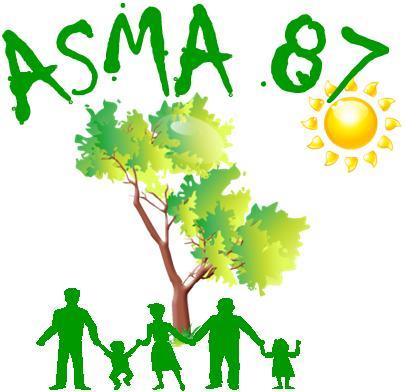 MINISTÈRE DE L’AGRICULTURE, de L’AGROALIMENTAIRE et de la FORÊTL.E.G.TA de Limoges Les Vaseix - 87430 VERNEUIL/VIENNESite internet : http://asma-hautevienne.comTournoi de tennis international féminin OPEN BLS de Limogesau Palais des Sports de BeaublancSamedi 17 décembre 2022 à 19 heures Les finales de simple et doubleRetour des demandes avant le 10 novembreL’Open BLS de Limoges organisé par la WTA fait partie du circuit majeur du tennis international féminin dans le monde. La plupart des participantes sont classées dans le Top 100 mondial. Plus d’information sur le site: https://www.openblslimoges.frL’ASMA vous proposons des places assises en 1ère catégorie (travées basses) au tarif de 5€ par personne (adulte et enfant).Les personnes intéressées voudront bien retourner le bulletin d’inscription ci-dessous accompagné d’un chèque libellé à l’ordre de l’ASMA 87 avant le 10 novembre Via votre correspondant local ou directement (pour les retraités) àGilles VIGNANE – 9 rue de la colline – 87220 FEYTIATTél : 06 88 19 00 02 - courriel : gilles.vignane@orange.frAttention ! Le nombre de places demandées est limité à 4 par agent et pour ses          ayant-droit (conjoint + enfant(s) à charge).En cas d’inscriptions trop nombreuses, un tirage au sort sera effectué.Quelques jours avant ces finales, nous communiquerons aux demandeurs, par courriel,les modalités pratiques de remise des billets.Bulletin d’inscriptionBulletin d’inscriptionNom et prénom de l'agentDirection/Service/LycéeTél mobileAdresse courrielParticipants Agent, conjoint, enfant(s) à charge :                ----Nombre de places (4 maxi)   5€   x ……………. = …………… €